СУМСЬКА МІСЬКА РАДАVІІ СКЛИКАННЯ ____ СЕСІЯРІШЕННЯЗ метою забезпечення прозорості та відкритості закупівель, економії бюджетних витрат, розширення реальної конкуренції при здійсненні закупівель за кошти міського бюджету м. Суми, керуючись статтею 25 Закону України «Про місцеве самоврядування в Україні», Сумська міська радаВИРІШИЛА:1. Унести зміни до рішення Сумської міської ради від 29 грудня 2016 року № 1638-МР «Про здійснення допорогових закупівель товарів, робіт і послуг виконавчими органами, комунальними закладами, установами та підприємствами Сумської міської ради у системі електронних державних закупівель ProZorro», а саме:1.1. Виключити з назви рішення слово "допорогових".1.2. У пункті 1 рішення замість слів "Рекомендувати розпорядникам" записати слова "Зобов'язати розпорядників".1.3. Пункт 2 викласти в новій наступній редакції "Розпорядникам бюджетних коштів забезпечити здійснення закупівель у суворій відповідності до Закону України "Про публічні закупівлі", в тому числі й в частині фіксації договірних цін. Не допускати узгодження в договорах про закупівлю умови про "динамічну ціну", що суперечить принципам економного та раціонального використання бюджетних коштів.".Сумський міський голова         	                                                               О.М. ЛисенкоВиконавець:  Крамченков А.Б.Ініціатор розгляду питання – депутат СМР Крамченков А.Б.Проект рішення підготовлено членом громадської комісії Корнієнко М.Доповідач: Крамченков А.Б.ЛИСТ УЗГОДЖЕННЯдо проекту рішення СМР«Про внесення змін до рішення Сумської міської ради рішенням від 29 грудня 2016 року № 1638-МР «Про здійснення допорогових закупівель товарів, робіт і послуг виконавчими органами, комунальними закладами, установами та підприємствами Сумської міської ради у системі електронних державних закупівель ProZorro»Депутат Сумської міської ради 		                                                      А.Б. КрамченковНачальник відділу з конкурсних торгів Сумської міської ради	                                                                            Р.О. ТрепалінНачальник правового управління		                                                      О.В. ЧайченкоСекретар Сумської міської ради		                                                       А.В. БарановПроект рішення підготовлений з урахуванням вимог Закону України «Про доступ до публічної інформації» та Закону України «Про захист персональних даних».Депутат Сумської міської радиА.Б. Крамченков19.04.2018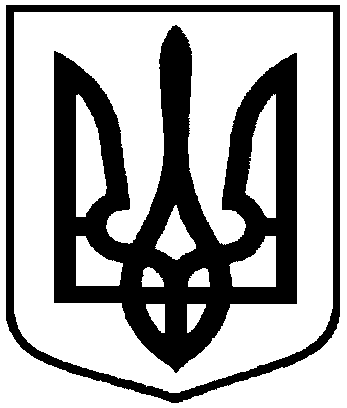 Проект оприлюднено 19.04.2018 р.,Пункт № ___від __________ 2018 року № ____ – МРм. СумиПро внесення змін до рішення Сумської міської ради рішенням від 29 грудня 2016 року № 1638-МР «Про здійснення допорогових закупівель товарів, робіт і послуг виконавчими органами, комунальними закладами, установами та підприємствами Сумської міської ради у системі електронних державних закупівель ProZorro»